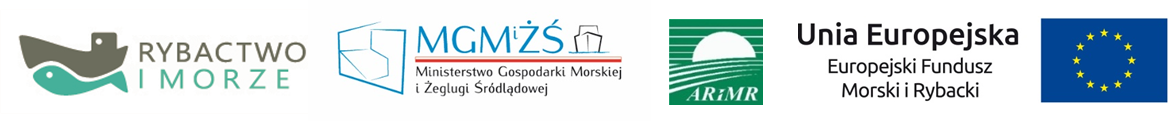 „Akcja sprzątania brzegów rzeki Rospuda” w ramach projektu„Urządzenie małej plaży gminnej przy rzece Rospuda w Filipowie Drugim”W dniu 30.09.2022r. w ramach projektu „Urządzenie małej plaży gminnej przy rzece Rospuda w Filipowie Drugim”odbędzie się„Akcja sprzątania brzegów rzeki Rospuda”.Akcja zostanie zorganizowana przy współpracy partnerów projektu: Gminy Filipów, Gminnego Ośrodka Kultury i Sportu w Filipowie oraz Ochotniczej Straży Pożarnej w Zuśnie. Zakres projektu obejmował budowę altany rekreacyjnej, przebieralni, siedzisk cylindrycznych i terenowych.Projekt został realizowany ze środków Unii Europejskiej w zakresie działania „Realizacja lokalnych strategii rozwoju kierowanych przez społeczność" w ramach Priorytetu 4 "Zwiększenie zatrudnienia i spójności terytorialnej', objętego Programem Operacyjnym "Rybactwo i Morze", z wyłączeniem projektów grantowych.Wartość dofinansowania 50 000,00 zł. Głównym celem projektu jest: poprawa jakości życia mieszkańców dzięki utworzeniu obiektu infrastruktury turystycznej i rekreacyjnej przy rzece Rospuda w Filipowie Drugim oraz jego udostępnieniu na użytek publiczny.Zrealizowana inwestycja jest zgodna i wpisuje się w cele Lokalnej Strategii Rozwoju :CEL OGÓLNY 1 - Zwiększenie udziału społeczności lokalnej w realizacji zrównoważonego rozwoju obszaru Pojezierza Suwalsko-Augustowskiego.Cel szczegółowy 1.2 - Poprawa jakości życia na obszarze Pojezierza Suwalsko-Augustowskiego.Przedsięwzięcie 1.2.2 – Propagowanie dobrostanu społecznego i dziedzictwa kulturowego na obszarach rybackich i obszarach akwakultury, w tym dziedzictwa kulturowego rybołówstwa i akwakultury.